«Неделя безопасности дорожного движения» в средней группе
 Цель:Создать условие для формирования умений и навыков безопасного поведения в окружающей дорожно-транспортной среде, через организацию разных видов деятельности: организационно-образовательной деятельности, игровой, продуктивной.Задачи для детей:Продолжить знакомить детей с правилами дорожного движения.Расширить знания детей о транспортных средствах.Познакомить детей со значениями дорожных знаков, научить понимать их схематическое изображение для правильной ориентации на улицах и дорогах.Развивать наблюдательность и любознательность.Воспитывать умение ориентироваться на местности.Воспитывать дисциплинированность и сознательное выполнение правил дорожного движения, культуру поведения в дорожно-транспортном процессе.Задачи для родителей:Активизировать работу по пропаганде правил дорожного движения и безопасного образа жизни среди родителей.Дни недели Тема дняПонедельник: «Наш друг – Светофор»Вторник: «День дорожного знака»Среда: «День юного пешехода»Четверг: «На улицах большого города»Пятница: «Правила дорожного движения – знай и выполняй»ПонедельникТема: «Наш друг – Светофор»Программное содержание:обучающая: познакомить со значением светофора и его сигналами;закрепить название красного, желтого, зеленого цветов, учить рисовать предметы круглой формы;развивающая: развивать зрительное восприятие, мелкую моторику, интерес к ПДД; воспитывающая: воспитывать культуру поведения детей на дорогах.Беседа с детьми о светофоре.Знакомим детей со светофором. Рассказать, как выглядит светофор; объяснить для чего он нужен.Вопросы для беседы:- Для чего нужен светофор?- На какой свет светофора нужно переходить улицу?- На какой свет светофора дорогу переходить нельзя?- Что означает жёлтый свет светофора?Дидактическая игра «Зажги огоньки светофора»Дети должны в окошечки на макетах светофора вставить в нужном порядке огоньки нужного цвета, выбрав их из предложенных.Дидактическая игра «Назови цвета светофора снизу вверх и сверху вниз».Цель: закреплять знания детей о светофоре. Развивать внимание.Разучивание стихотворения:Светофор нас в гости ждет, освещает переход.Загорелся красный глаз: задержать он хочет нас.Если красный – нет пути. Красный свет – нельзя идти.Желтый свет – не очень строгий: жди, нам нет пока дороги.Ярко-желтый свет горит – все движение стоит!Наконец, зеленый глаз открывает путь для нас.Художественное творчество (рисование) «Наш друг – Светофор».Задачи:Повторить сигналы светофора;Закрепить умение рисовать предмет прямоугольной формы – светофор, предметов круглой формы, цвета светофора (красный, зеленый, желтый);Прививать аккуратность в работе.Интеграция: коммуникация ,познание, чтение художественной литературы.Подвижные игры «Найди свой цвет», «Сломанный светофор»ВторникТема: «День дорожного знака»Цель: Закрепить знание знакомых дорожных знаков и умение действовать согласно их расстановке. Воспитывать у детей желание и привычку всегда выполнять правила дорожного движения.Беседа «Зачем нужны дорожные знаки».Рассматривание дорожных знаков.Цель: закреплять название и назначение дорожных знаков, умение определять, какие знаки предназначены для водителей, а какие для пешеходов.Рассматривание картины «Кто поможет на дороге»Цель: Учить детей отвечать на вопросы воспитателя. Закреплять правильное произношение звуков (ш) (би).- Как называется место, где едут машины? (проезжая часть)- Как называется место, где ходят пешеходы? (тротуар)- Где можно переходить через дорогу? (по пешеходному переходу)- Ребята, а если прохожий будет переходить дорогу в неположенном месте, в случае опасности как сигналит машина. (Би-би-би).Дидактические игры: «Угадай, какой знак», «Найди такой же».Игра «Цветные автомобили»Дети надевают необходимые атрибуты, в руках руль – обруч.По сигналу воспитателя (поднимает зеленый флажок) дети начинают движение (быстрая ходьба или бег), когда воспитатель поднимает красный флажок, дети останавливаются. (Воспитатель в игре играет роль светофора, а т.к. светофор может сломаться, воспитатель непродолжительное время может очень быстро чередовать флажки).СредаТема: «День юного пешехода»Цель: выработать бессознательную привычку играть в строго определенном месте, понимание того, что на дорогу выходить нельзя; дать понятие о том, что машины - это транспорт, что транспорт бывает разным; объяснить, для чего нужен светофор; продолжать знакомить детей с основными цветами (красный, зеленый, желтый).Беседа с детьми:Кем вы становитесь, когда выходите из дома на улицу? – Пешеходами.Где должны ходить пешеходы? – По тротуару.Где можно переходить проезжую часть дороги? – По наземному, подземному и надземному пешеходному переходу.На какой сигнал светофора можно переходить дорогу? – Только на зеленый.Игра «Разрешается-Запрещается»Правило: дополнить предложения одним из этих слов.Ехать зайцем, как известно ….Уступать старушке место ….Переход при красном свете ….При зеленом даже детям ….По проезжей части бегать ….А ходить по тротуару ….Отгадывание загадок:1.Ему нелегко, вероятно.Он ездит туда и обратно,Вперед и назад, и кругами,Цепляясь за провод рогами. (Троллейбус)2. Еду в нем на верхней полкеК морю, к солнышку, на юг.А колеса без умолку:Тук-тук-тук! Тук-тук-тук! (Поезд)3.Четыре колеса,Резиновые шины,Мотор и тормоза…И что это? (Машина)4.Что за дюжий великанСтроит дом то тут, то там?Весь он сделан из железа.Отгадал?… (Подъёмный кран)5. Вот стальная птицаВ небеса стремится,А ведёт её пилот.Что за птица? (Самолёт)6. Тихо ехать вас обяжет, поворот вблизи покажетИ напомнит, что и как, вам в пути дорожный… (знак).7. Что за «зебра» на дороге? Все стоят, разинув рот,Ждут, когда мигнет зеленый, значит это… (переход).Разучивание стихотворения:На пути ребят - дорога,Транспорт ездит быстро, много.Светофора рядом нет,Знак дорожный даст совет.Надо, чуть вперед пройти,Там, где «Зебра» по пути.«Пешеходный переход» -Можно двигаться вперед.А. Вайнер.                        Наблюдение за транспортом.Рассматривание картины «Транспорт».ЧетвергТема: «На улицах большого города»Цель: Дать детям представление об основных элементах улицы (тротуар, проезжая часть, «зебра», транспорт). Воспитание  у детей желания знать и соблюдать правила дорожного движения.Беседа «Устройство проезжей части»- Перед вами улица большого города. Посреди улицы проходит – дорога. По обе стороны дороги находятся специальные дорожки для пешеходов.- Как называются дорожки для пешеходов? (тротуары)- Тротуар – это «дорога для пешеходов».- Как называют людей, которые идут по тротуару? (пешеходы)(Дети ставят на макет пешеходов)-  И вот по тротуарам пошли люди.- Вдоль улицы стоят многоэтажные дома, магазины, автобусные остановки, газетные киоски и т.д. Перед домами растут деревья, разбиты газоны и цветочные клумбы.- А теперь внимательно посмотрите на улицу, чего ещё не хватает на ней?  (Не хватает транспорта).- Какие виды транспорта вы знаете? (Грузовой, пассажирский, легковой, машины специального назначения)- Какие машины относятся к грузовому транспорту? Пассажирскому? Легковому?- Назовите машины специального назначения. (Скорая помощь, пожарная машина, милиция).- Чем оснащены машины специального назначения? (визуальной и звуковой сиреной).-  На какой сигнал светофора они могут ехать? (на любой).Рассматривание картины «Проезжая часть»Как называется место, где ездят машины? (Дорога).Как называется часть улицы, по которой ходят люди? (Тротуар) .Как называется человек, который управляет машиной? (Водитель, шофер) .Как называется человек, идущий по зебре? (Пешеход) .Какие цвета есть у светофора? (Красный, желтый, зеленый).Подвижная игра «Улица и пешеходы»Цель: закрепить понятия (улица, пешеход, дорога)ПятницаТема: «Правила дорожного движения – знай и выполняй»Беседа о правилах дорожного движения.Цель: закреплять знания детей об улице: проезжая часть, тротуар, их назначение.Подвижные игры «Воробушки и автомобиль», «Цветные автомобили», «Травмай», «Веселый пешеход»Викторина по ПДДСюжетная игра «Мы на улице»Цель: закреплять знания детей о ПДД в процессе игры.Работа с родителями.Консультация: «Чем занять ребенка в дороге».Памятка «Причины детского дорожно – транспортного травматизма»;«Памятка по ПДД. Рекомендации».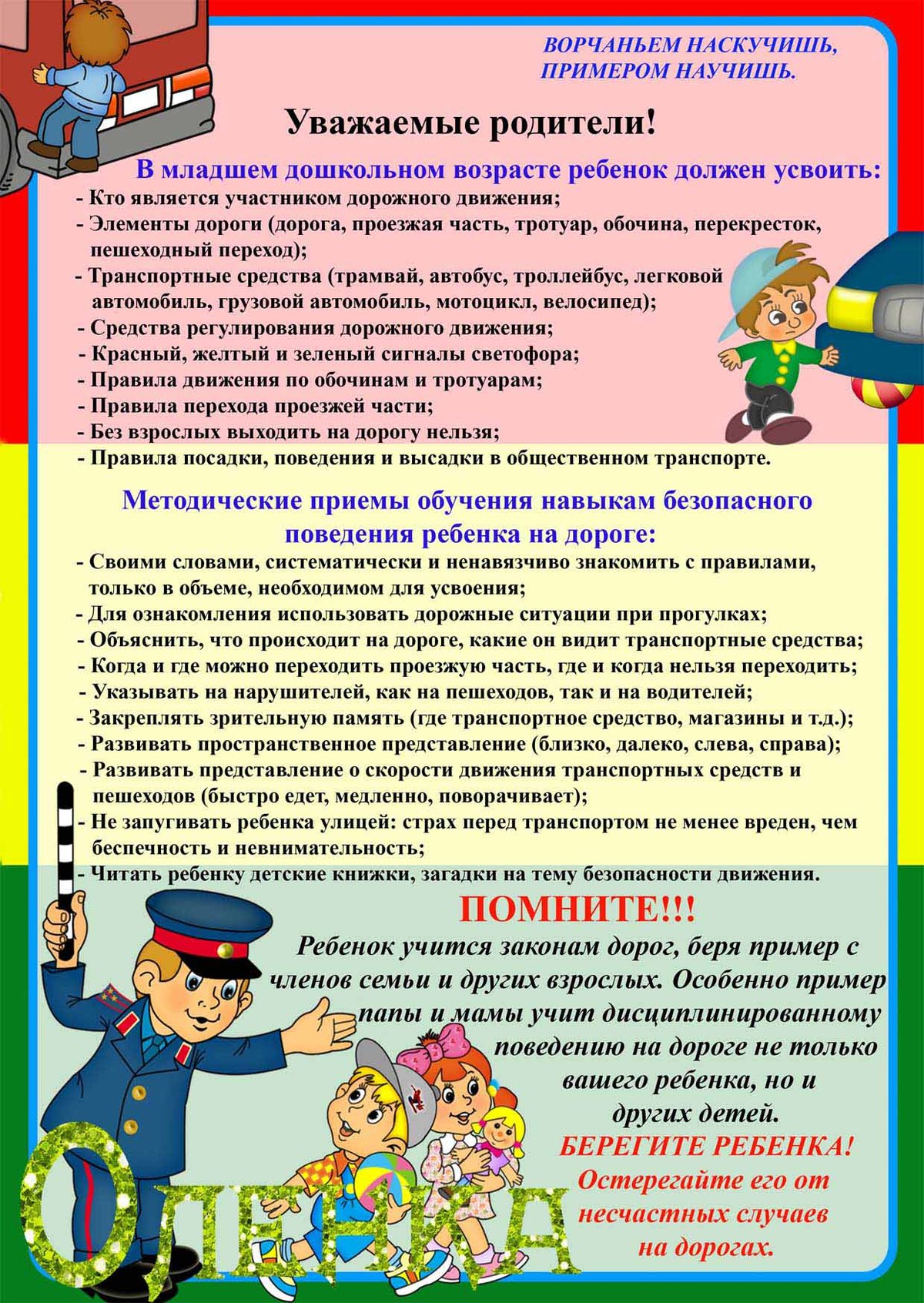 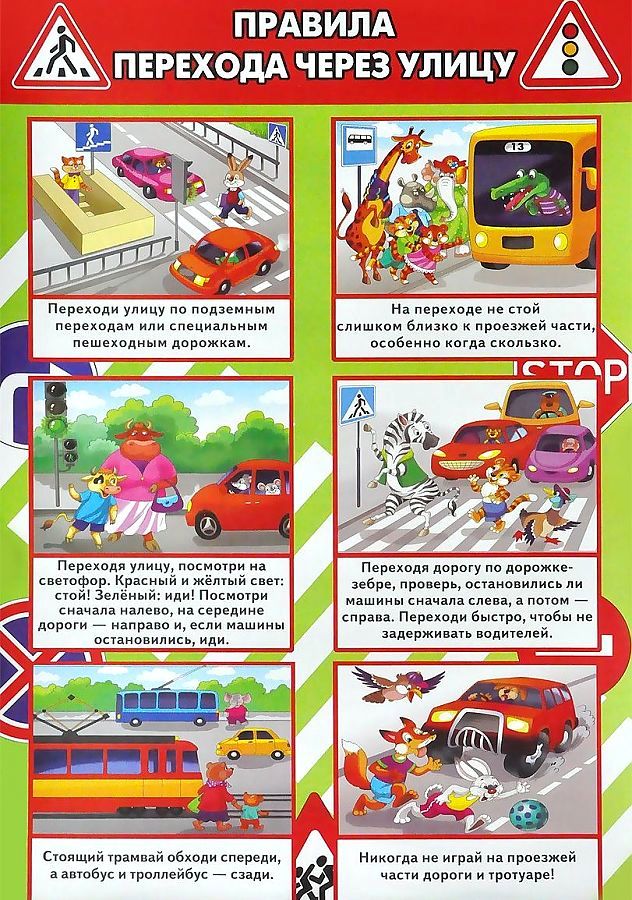 